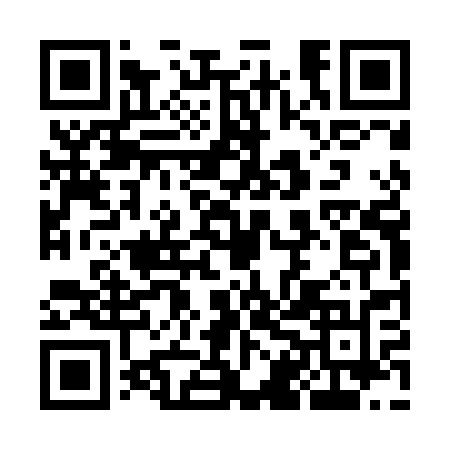 Ramadan times for Prusce, PolandMon 11 Mar 2024 - Wed 10 Apr 2024High Latitude Method: Angle Based RulePrayer Calculation Method: Muslim World LeagueAsar Calculation Method: HanafiPrayer times provided by https://www.salahtimes.comDateDayFajrSuhurSunriseDhuhrAsrIftarMaghribIsha11Mon4:204:206:1512:023:525:495:497:3812Tue4:174:176:1212:013:545:515:517:4013Wed4:154:156:1012:013:555:535:537:4214Thu4:124:126:0812:013:575:555:557:4415Fri4:094:096:0512:003:585:575:577:4616Sat4:074:076:0312:004:005:585:587:4817Sun4:044:046:0112:004:016:006:007:5018Mon4:024:025:5812:004:036:026:027:5219Tue3:593:595:5611:594:046:046:047:5420Wed3:563:565:5311:594:066:066:067:5621Thu3:533:535:5111:594:076:076:077:5822Fri3:513:515:4911:584:086:096:098:0023Sat3:483:485:4611:584:106:116:118:0224Sun3:453:455:4411:584:116:136:138:0425Mon3:423:425:4211:584:136:156:158:0726Tue3:393:395:3911:574:146:166:168:0927Wed3:373:375:3711:574:156:186:188:1128Thu3:343:345:3411:574:176:206:208:1329Fri3:313:315:3211:564:186:226:228:1530Sat3:283:285:3011:564:196:236:238:1831Sun4:254:256:2712:565:217:257:259:201Mon4:224:226:2512:555:227:277:279:222Tue4:194:196:2312:555:237:297:299:253Wed4:164:166:2012:555:257:307:309:274Thu4:134:136:1812:555:267:327:329:295Fri4:104:106:1612:545:277:347:349:326Sat4:074:076:1312:545:287:367:369:347Sun4:044:046:1112:545:307:387:389:378Mon4:004:006:0912:535:317:397:399:399Tue3:573:576:0612:535:327:417:419:4210Wed3:543:546:0412:535:337:437:439:44